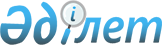 Об утверждении государственного образовательного заказа на дошкольное воспитание и обучение, размера родительской платы на 2019 годПостановление акимата Тупкараганского района Мангистауской области от 8 февраля 2019 года № 11. Зарегистрировано Департаментом юстиции Мангистауской области 20 февраля 2019 года № 3823
      В соответствии с Законами Республики Казахстан от 23 января 2001 года "О местном государственном управлении и самоуправлении в Республике Казахстан" и от 27 июля 2007 года "Об образовании", акимат Тупкараганского района ПОСТАНОВЛЯЕТ:
      1. Утвердить государственный образовательный заказ на дошкольное воспитание и обучение, размер родительской платы на 2019 год по Тупкараганскому району, согласно приложению к настоящему постановлению.
      2. Государственному учреждению "Тупкараганский районный отдел образования" (Утесбаева А.) обеспечить государственную регистрацию настоящего постановления в органах юстиции, его официальное опубликование в Эталонном контрольном банке нормативных правовых актов Республики Казахстан и средствах массовой информации, размещение на интернет-ресурсе акимата района.
      3. Контроль за исполнением настоящего постановления возложить на заместителя акима Тупкараганского района Алтынгалиева Т.
      4. Настоящее постановление вступает в силу со дня государственной регистрации в органах юстиции и вводится в действие по истечении десяти календарных дней после дня его первого официального опубликования. Государственный образовательный заказ на дошкольное воспитание и обучение, размер родительской платы на 2019 год по Тупкараганскому району
					© 2012. РГП на ПХВ «Институт законодательства и правовой информации Республики Казахстан» Министерства юстиции Республики Казахстан
				
      Аким района 

А.Хамиев
Приложение к постановлению акимата Тупкараганского районаот "8" февраля 2019 года№11
№
Количество воспитанников в организациях дошкольного воспитания и обучения
Количество воспитанников в организациях дошкольного воспитания и обучения
Количество воспитанников в организациях дошкольного воспитания и обучения
Количество воспитанников в организациях дошкольного воспитания и обучения
Количество воспитанников в организациях дошкольного воспитания и обучения
Количество воспитанников в организациях дошкольного воспитания и обучения
Размер родительской платы в организациях дошкольного воспитания и обучения в месяц (тенге)
Размер родительской платы в организациях дошкольного воспитания и обучения в месяц (тенге)
Государственный образовательный заказ на дошкольное воспитание и обучение
Государственный образовательный заказ на дошкольное воспитание и обучение
№
Детский сад /государственный/
Детский сад /государственный/
Детский сад /частный/
Детский сад /частный/
Самостоятельный мини-центр с полным днем пребывания / частный/
Самостоятельный мини-центр с полным днем пребывания / частный/
До 3 лет
От 3 до 7 лет
Средняя стоимость расходов на одного воспитанника в месяц (тенге)
Средняя стоимость расходов на одного воспитанника в месяц (тенге)
№
город
село
город
село
город
село
До 3 лет
От 3 до 7 лет
Средняя стоимость расходов на одного воспитанника в месяц (тенге)
Средняя стоимость расходов на одного воспитанника в месяц (тенге)
№
город
село
город
село
город
село
До 3 лет
От 3 до 7 лет
 

город
село
1
560
810
0
590
0
193
10 161,02
12 307,87
27 502,00
30 150,00